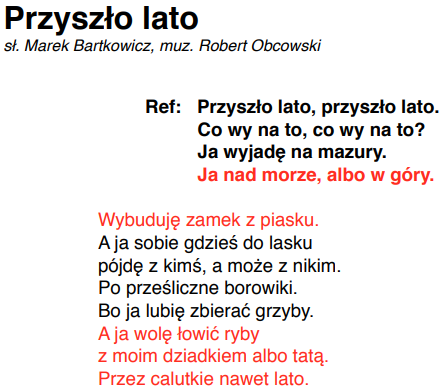 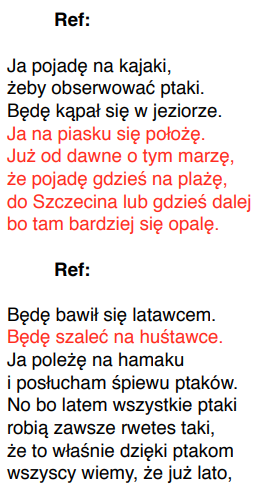 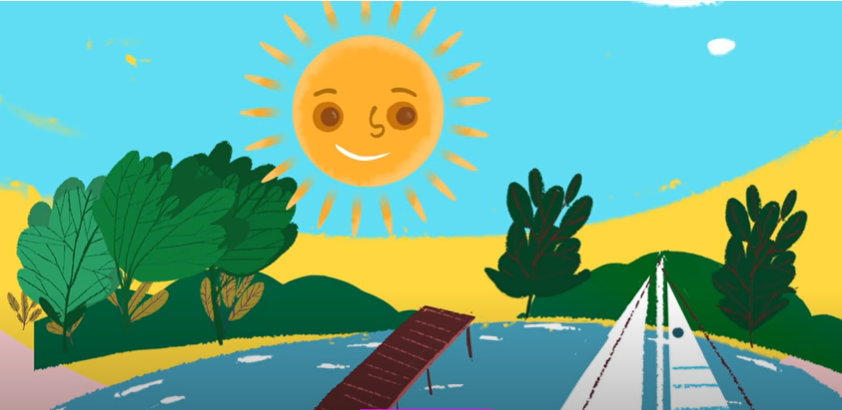 https://www.youtube.com/watch?v=Ls4y1_s5czI